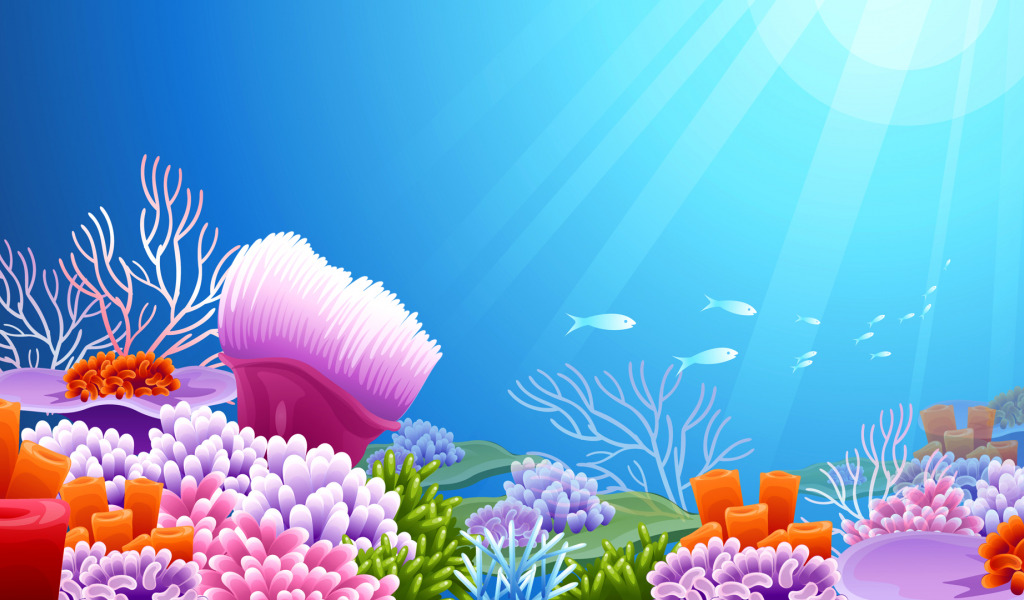 ПРАЗДНИК на водеГруппа № 6 «Гномики»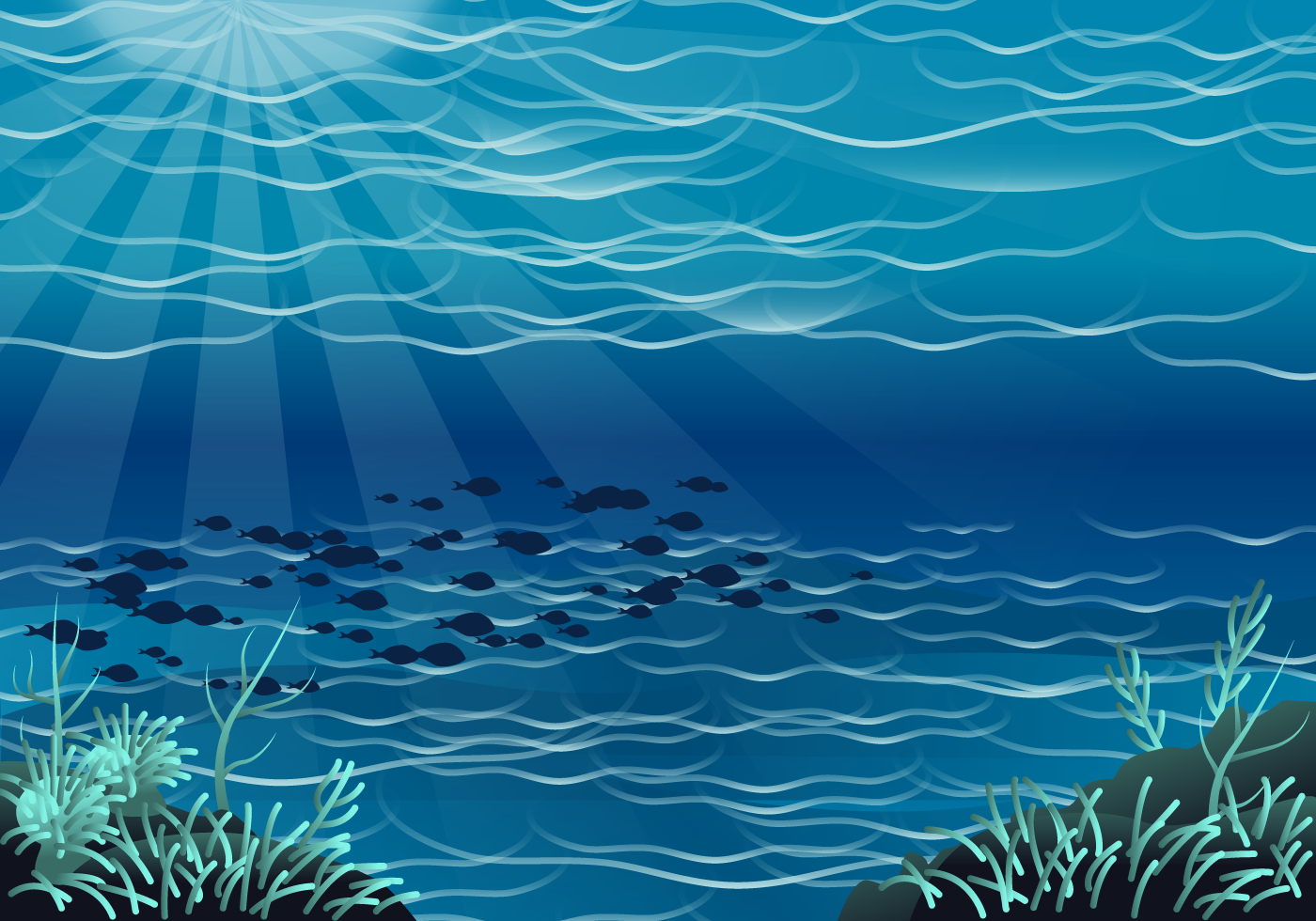 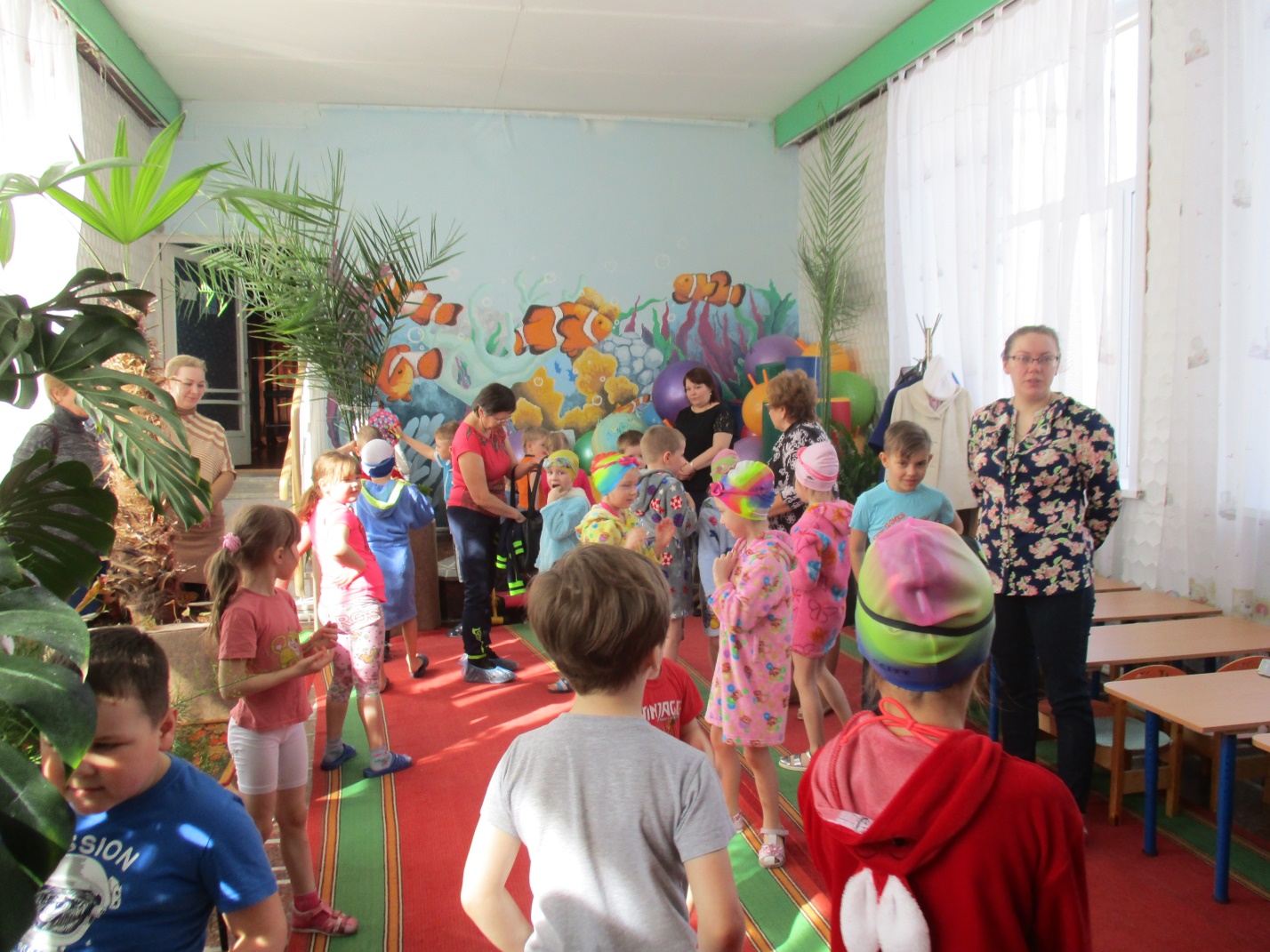 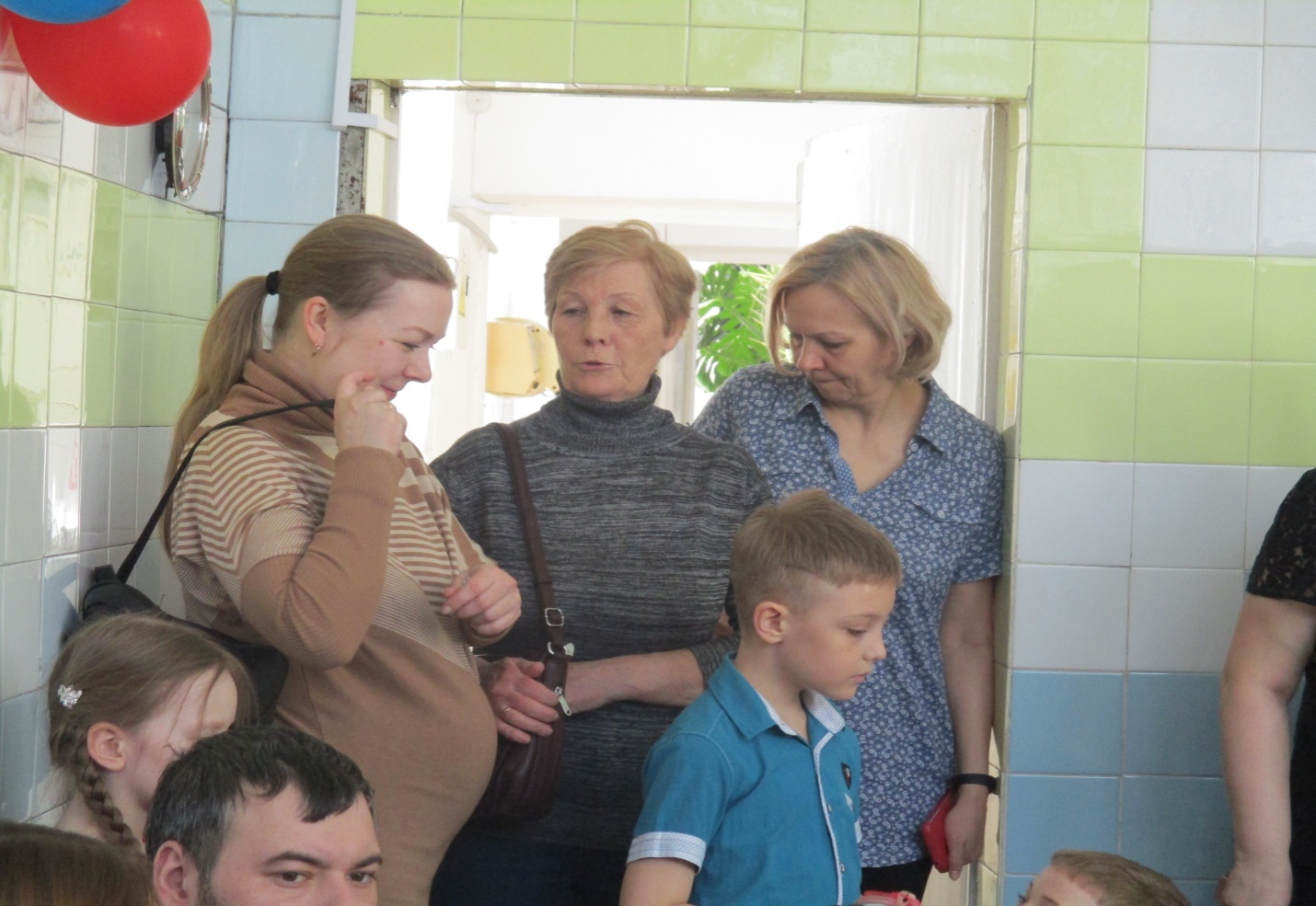 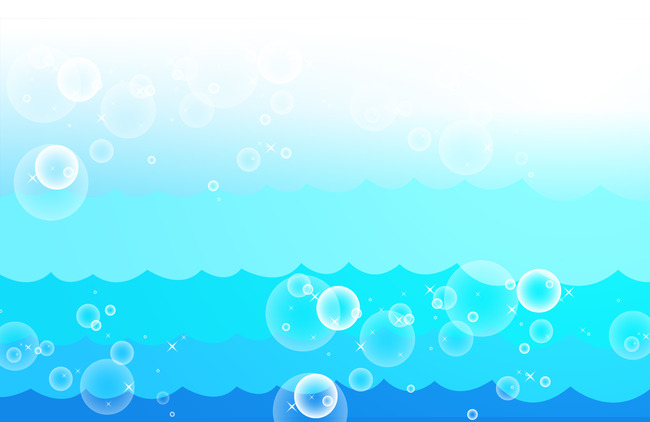 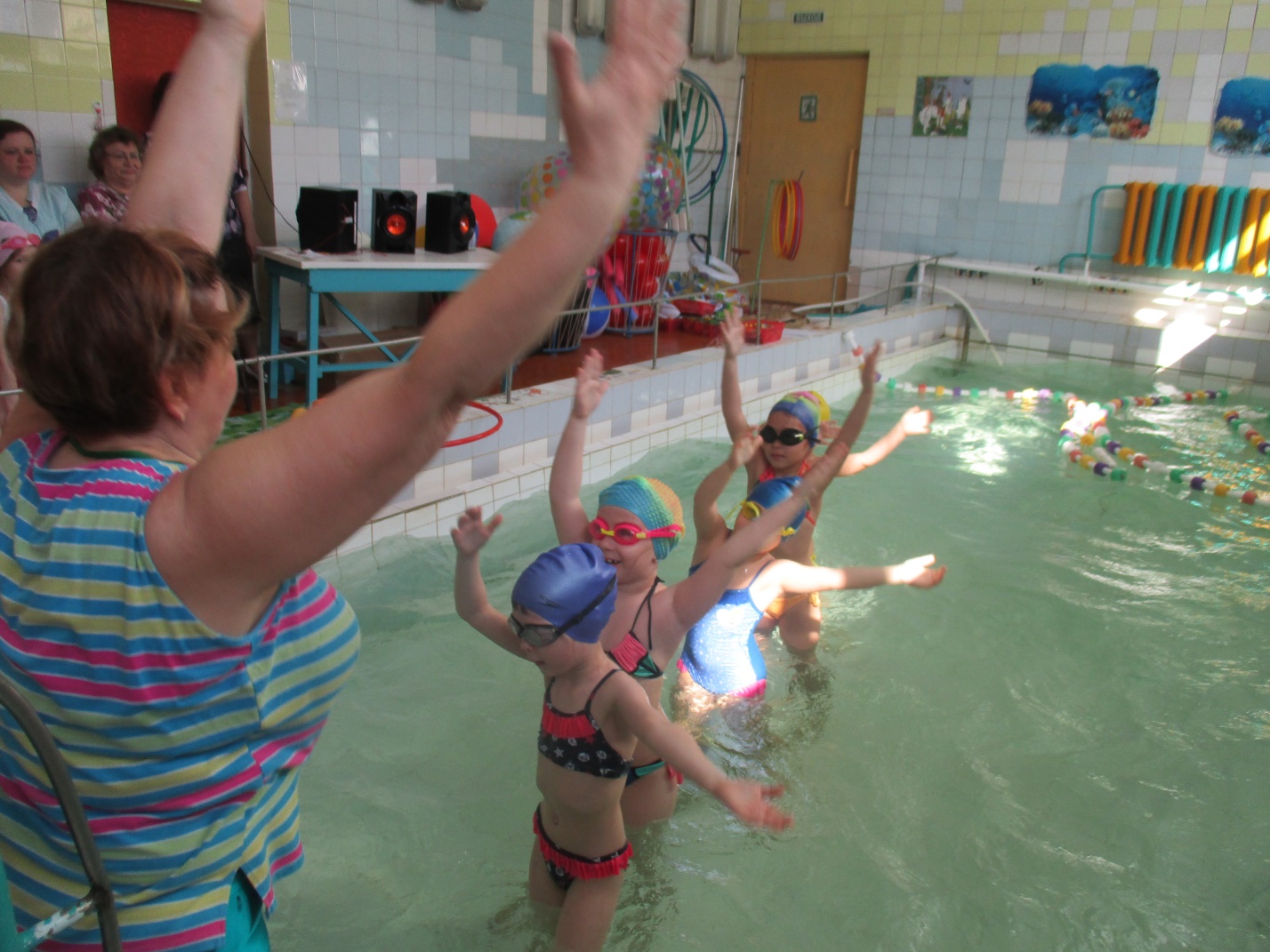 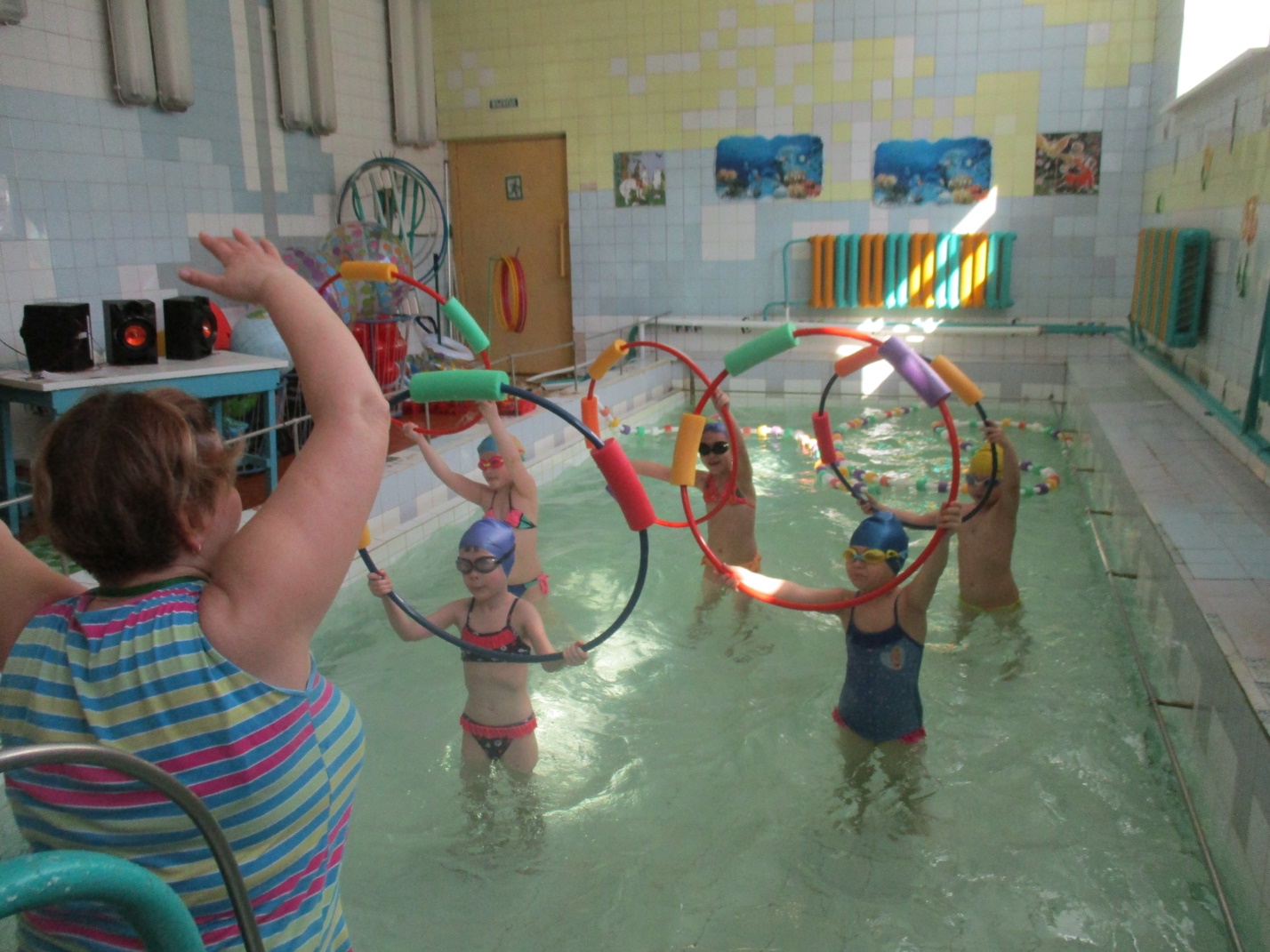 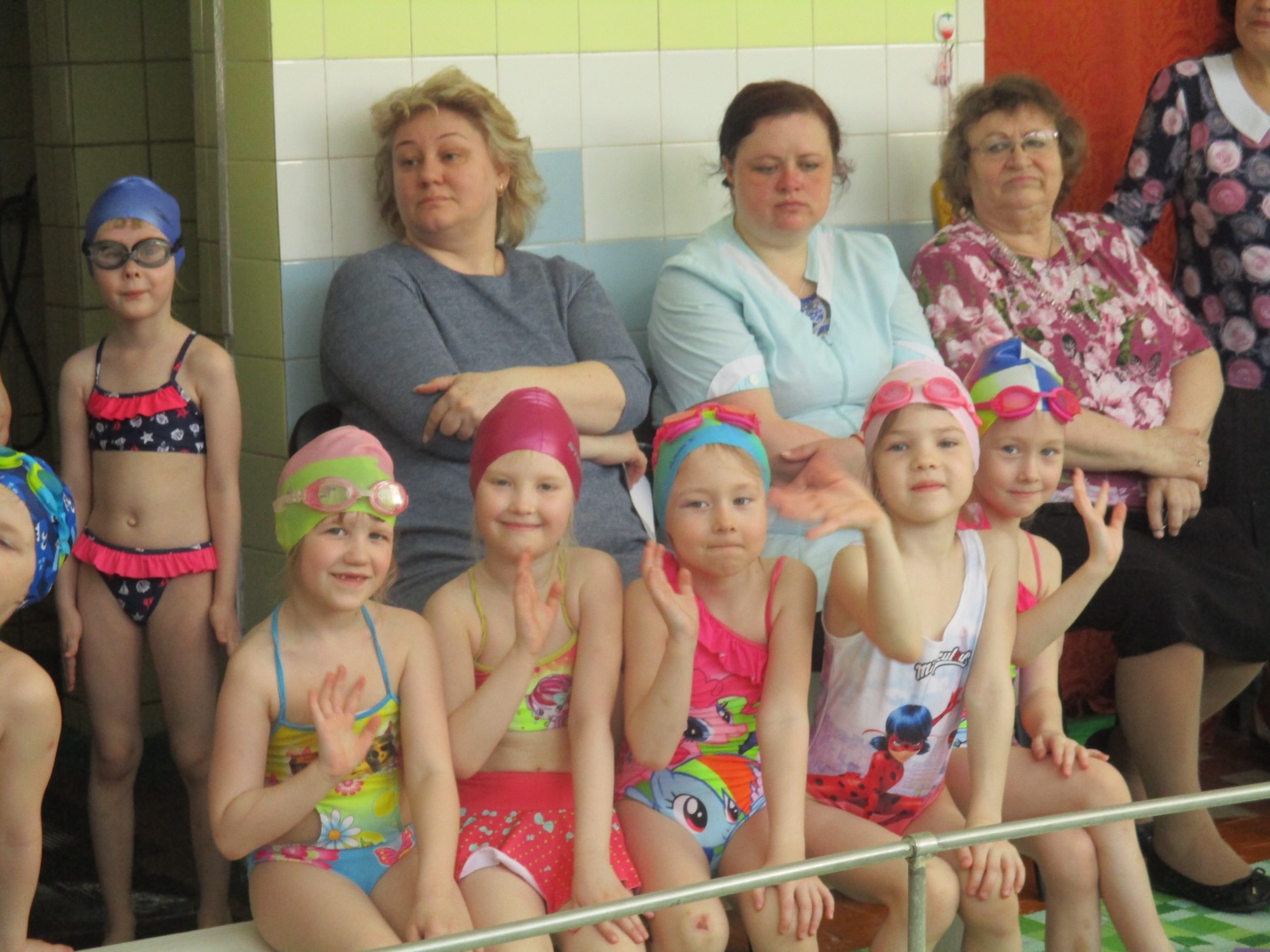 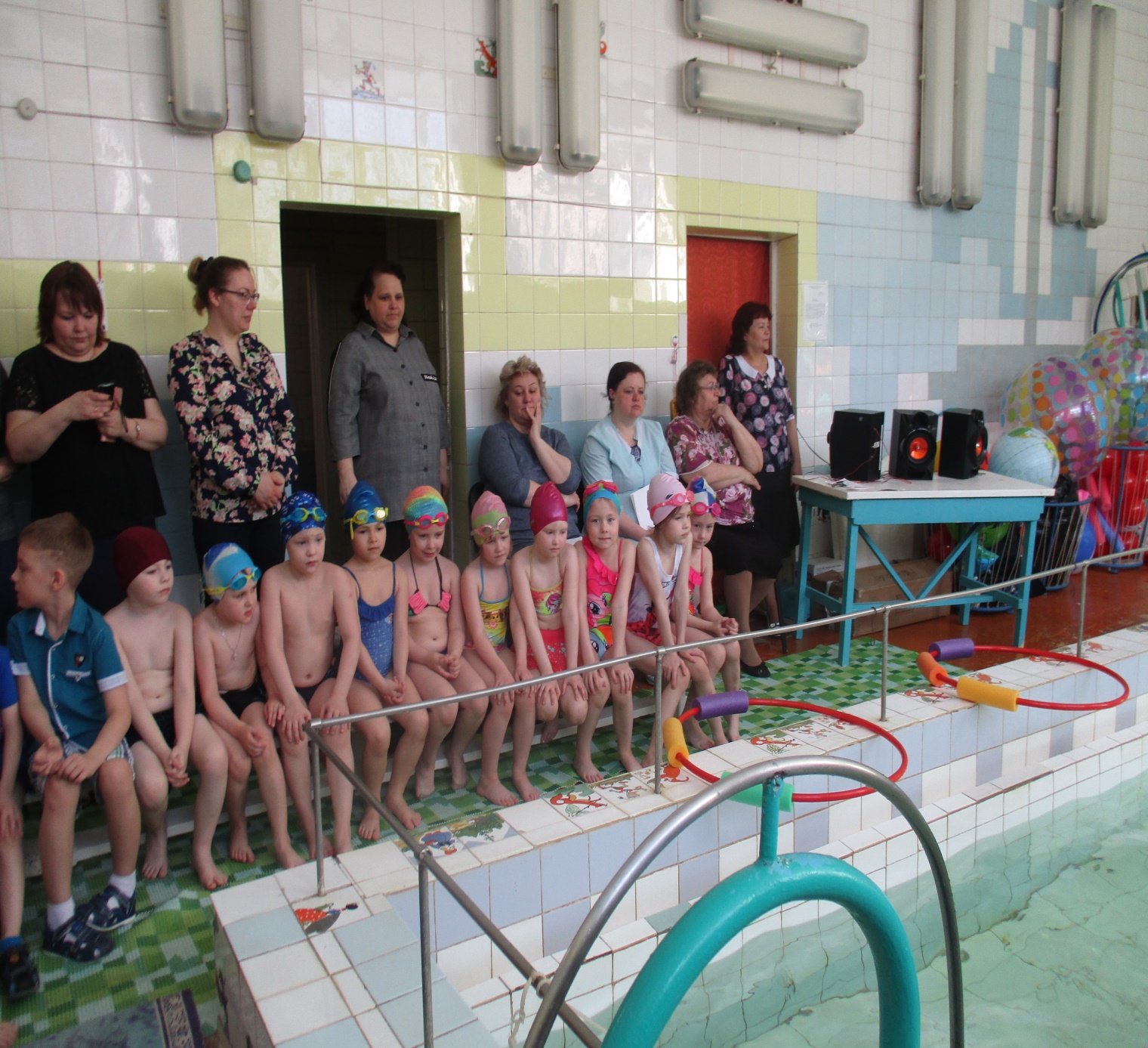 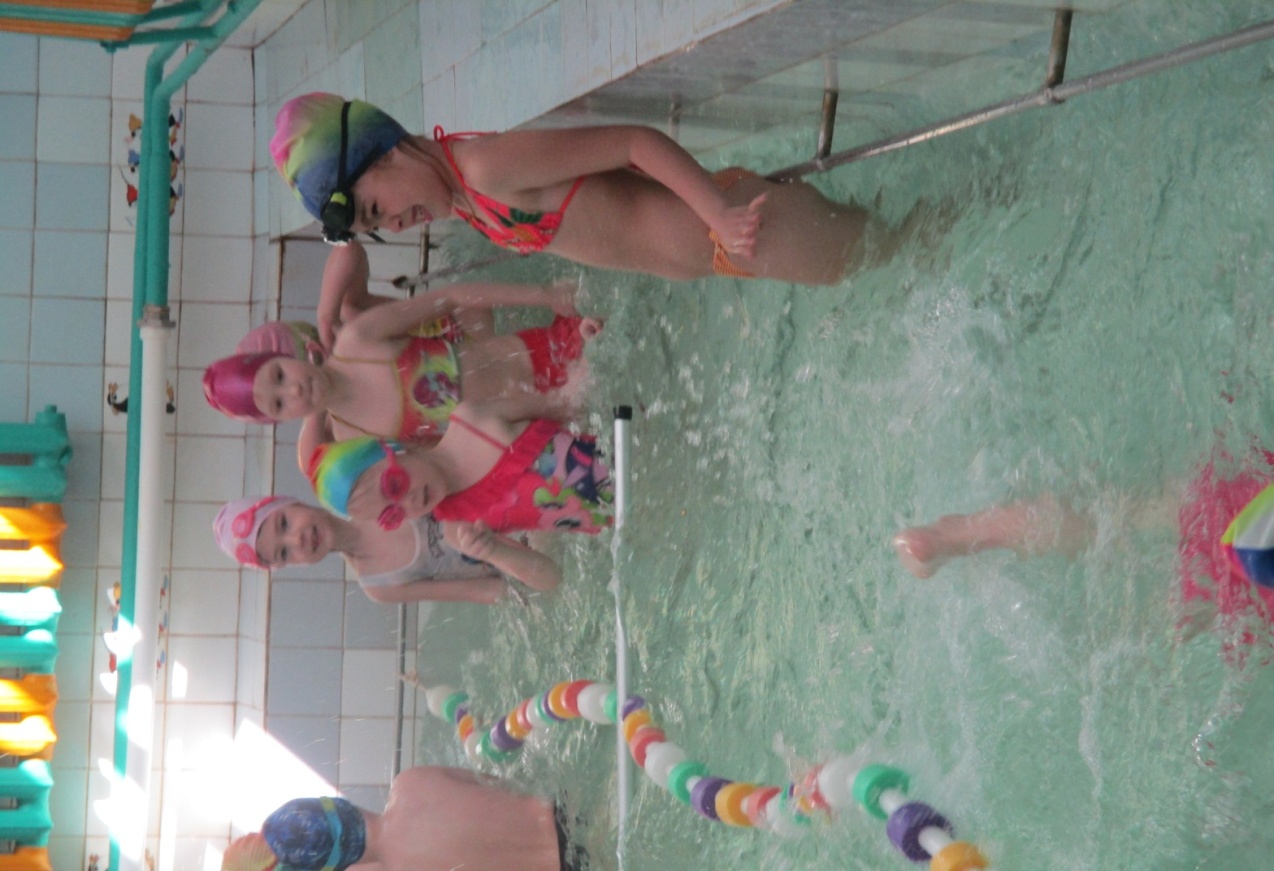 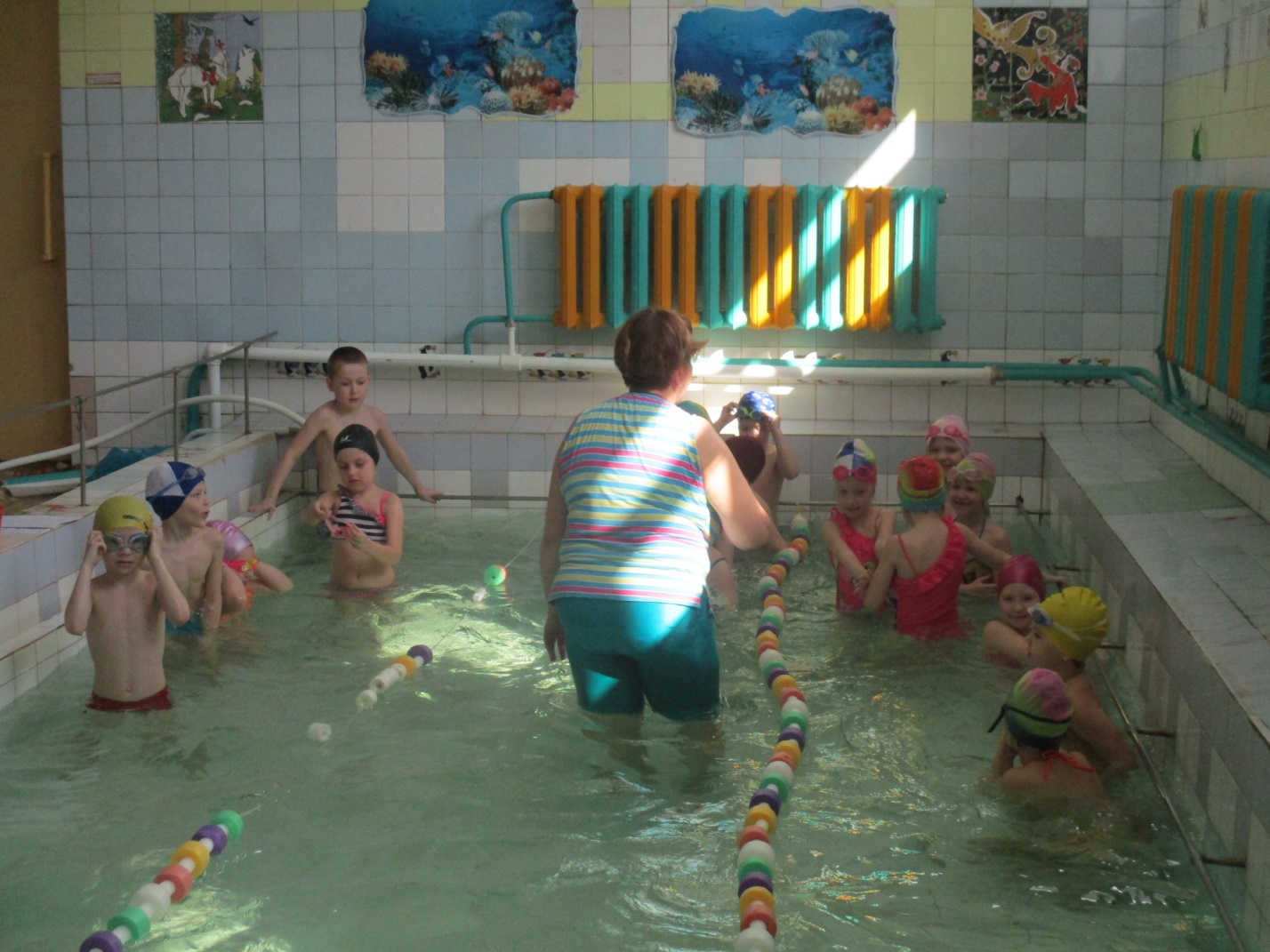 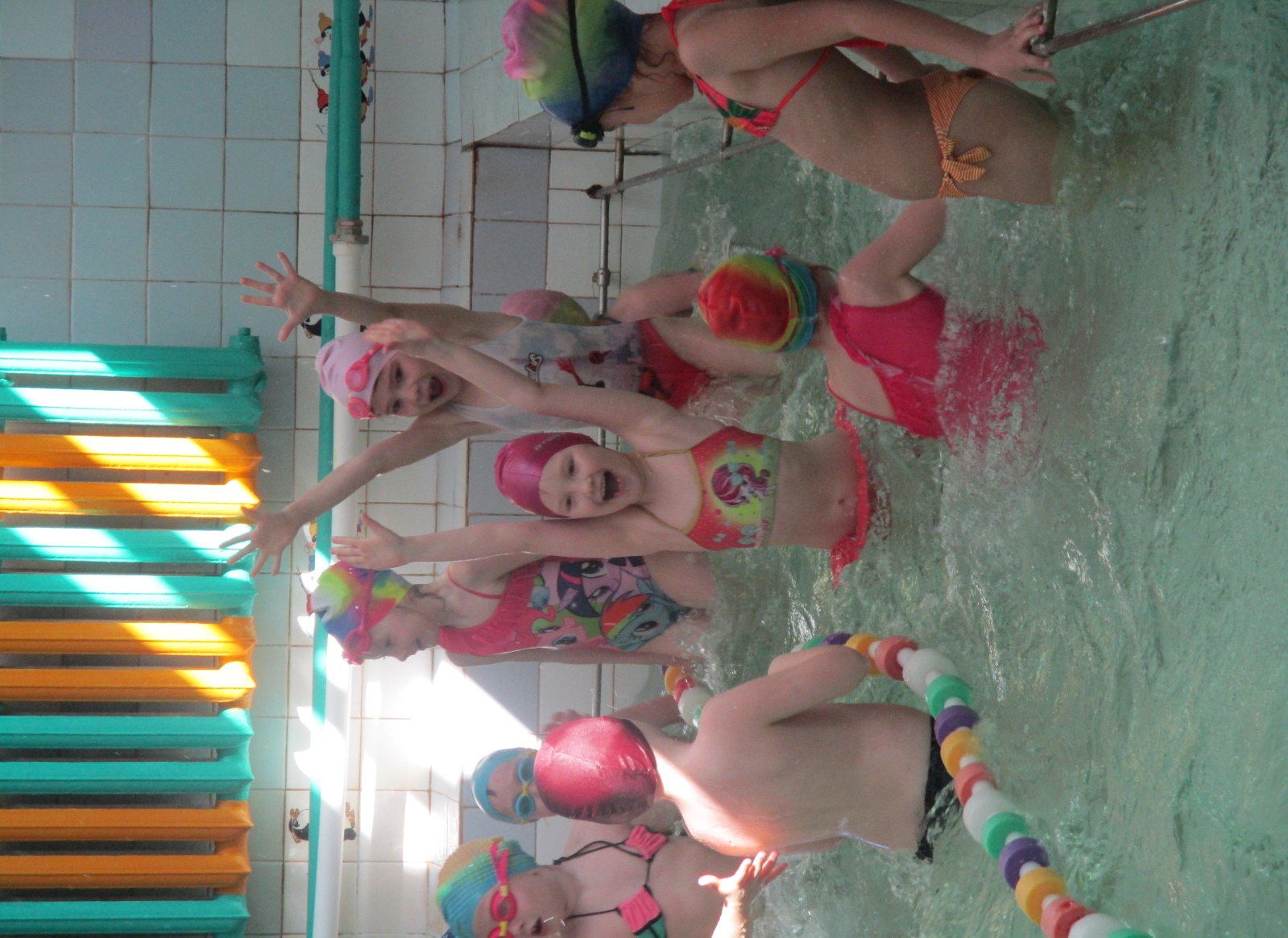 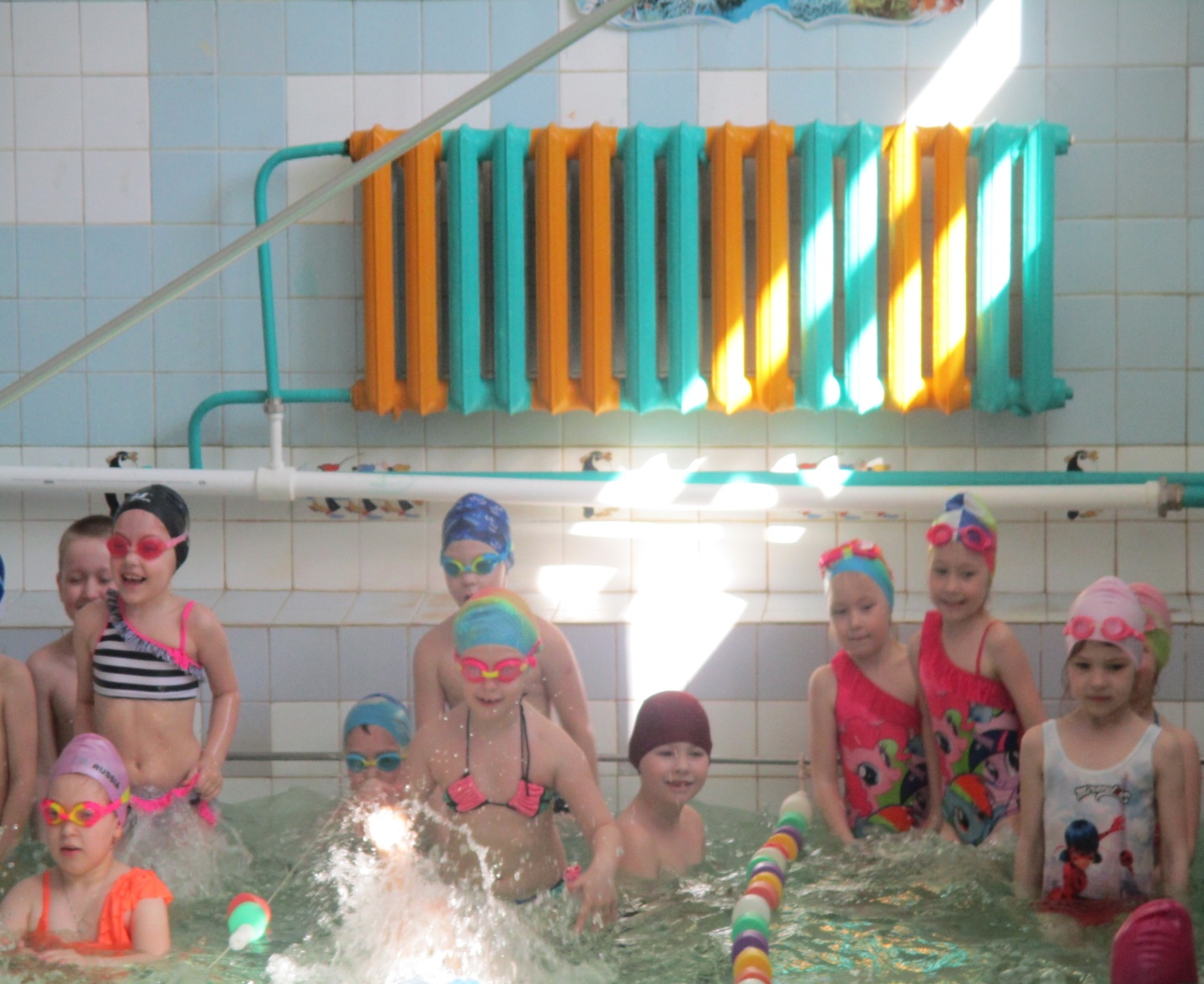 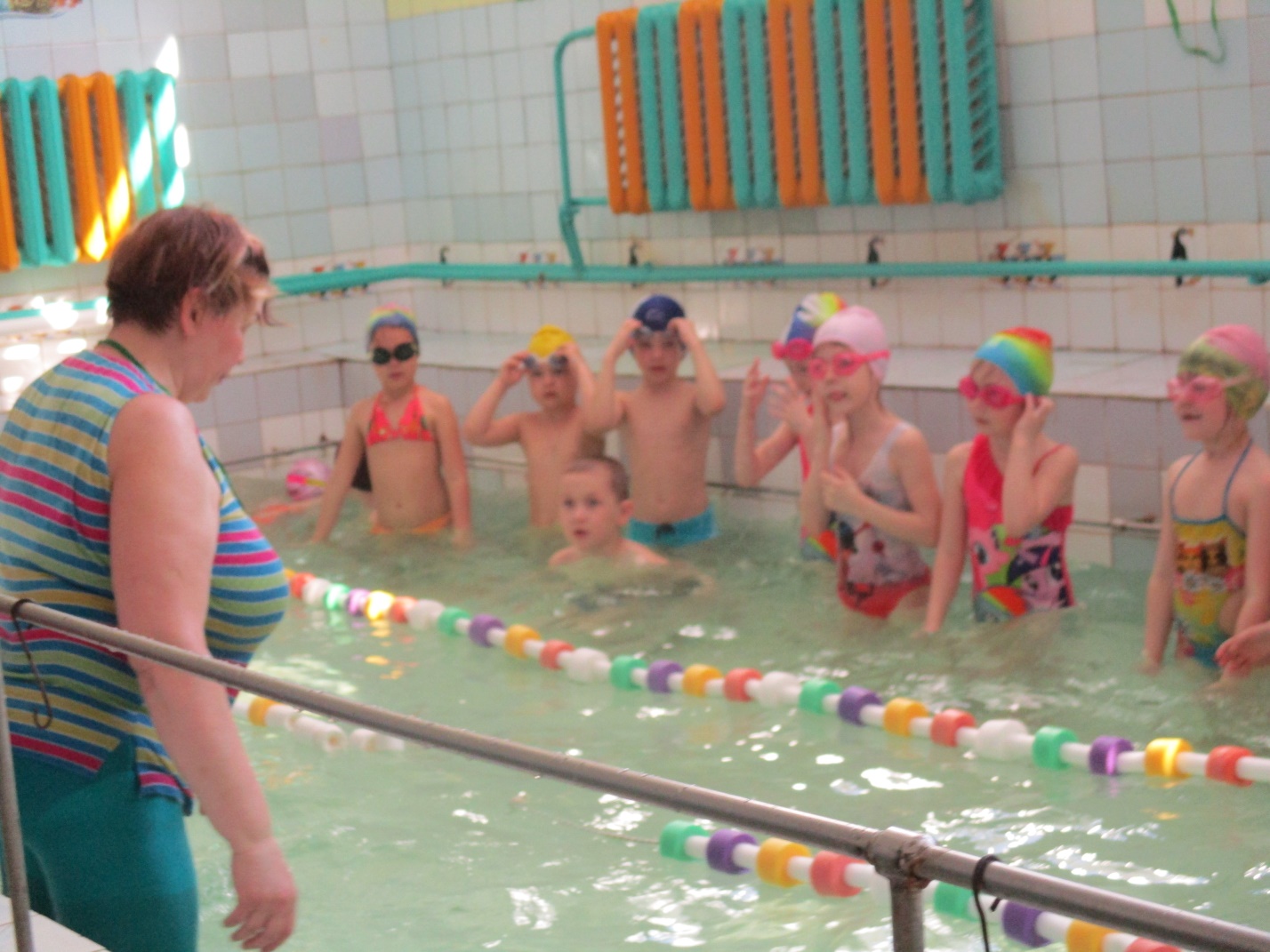 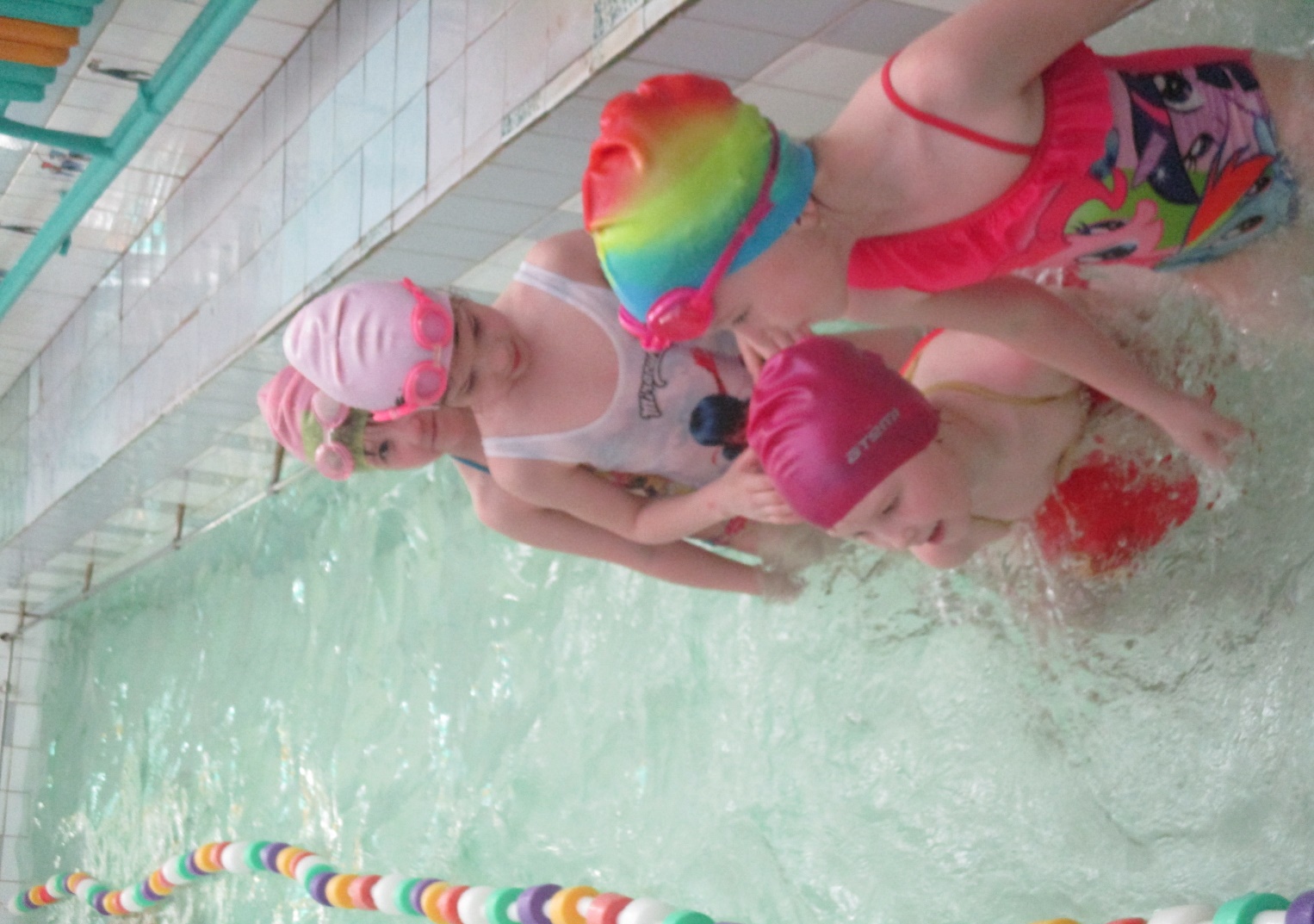 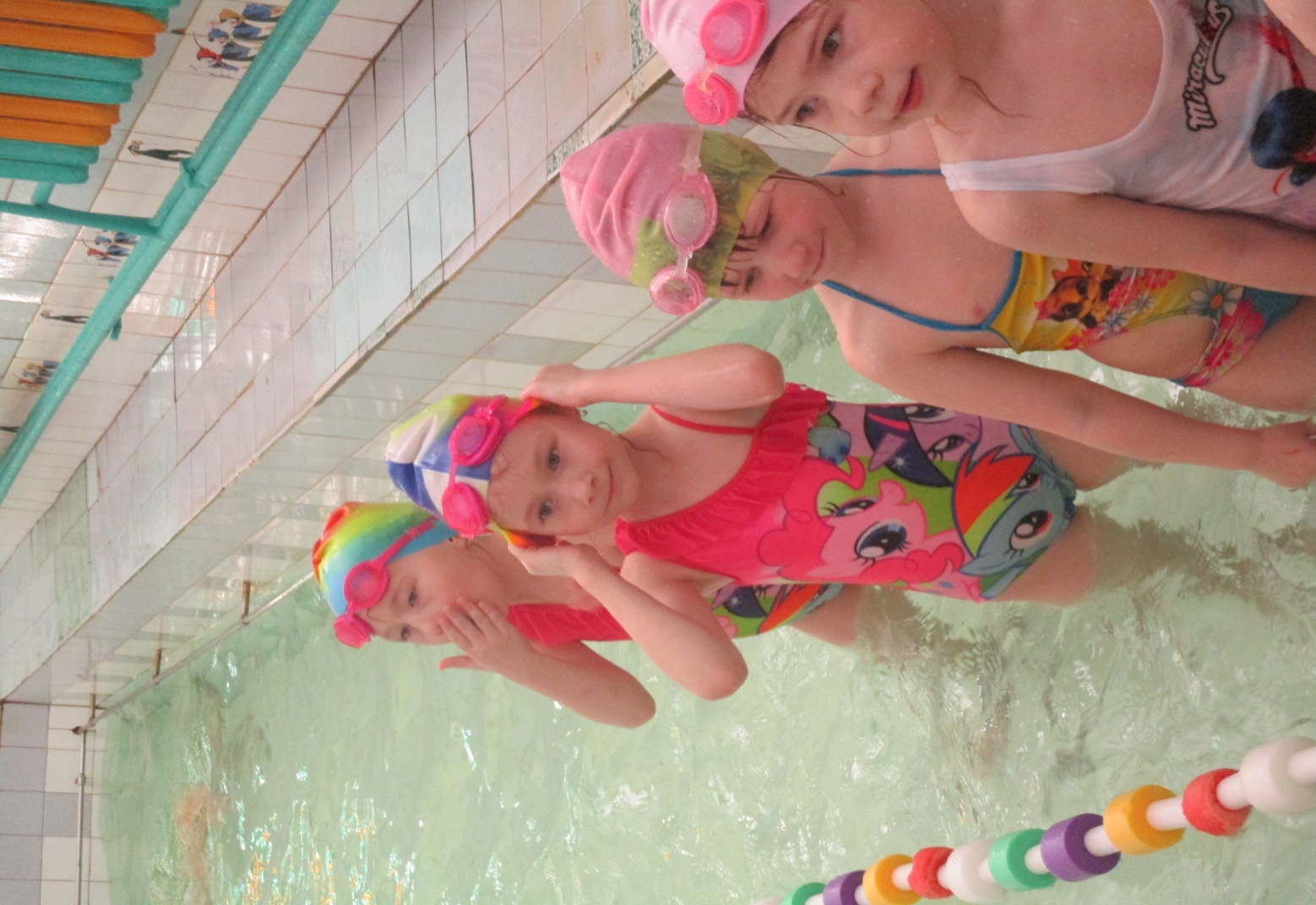 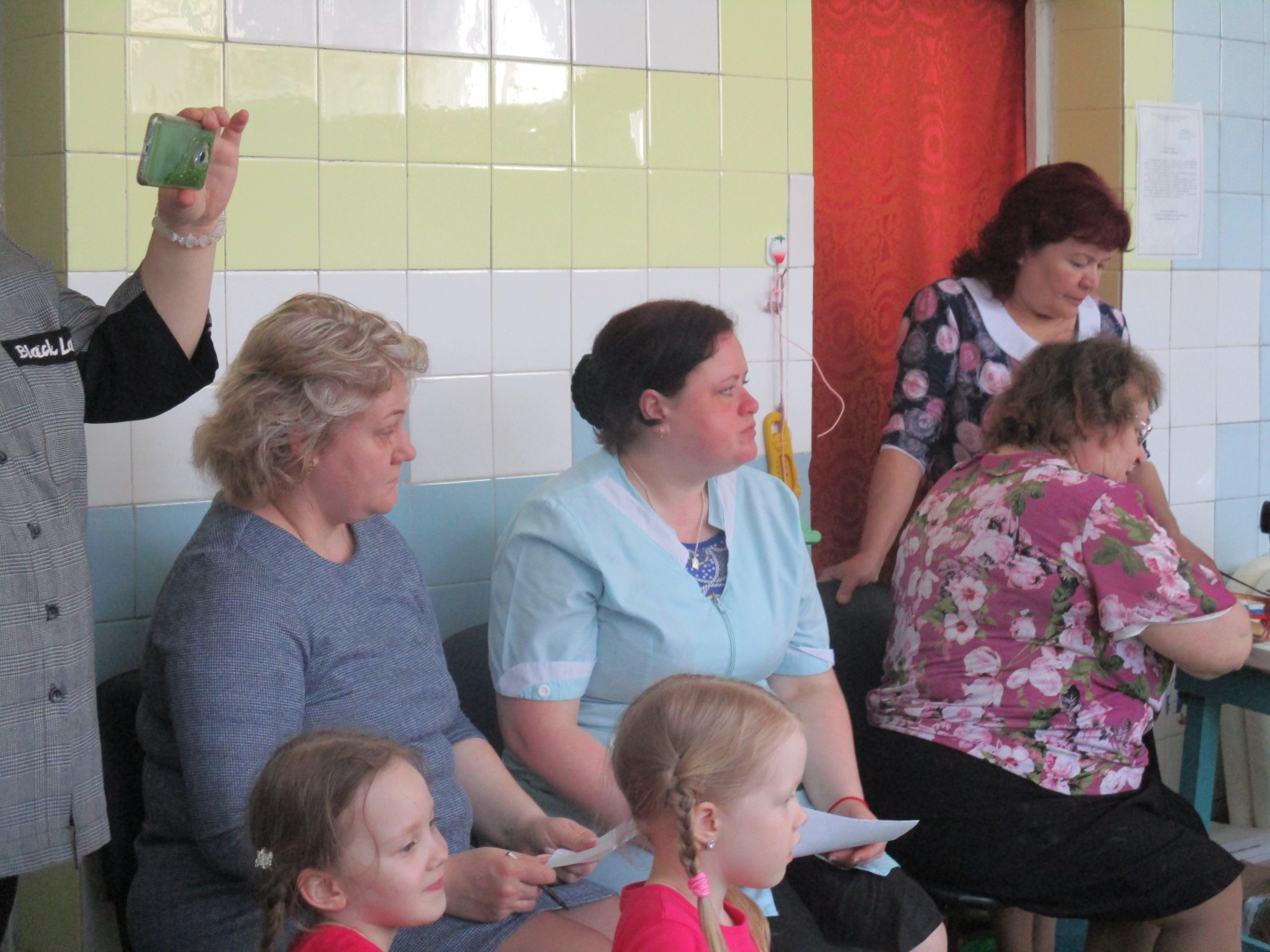 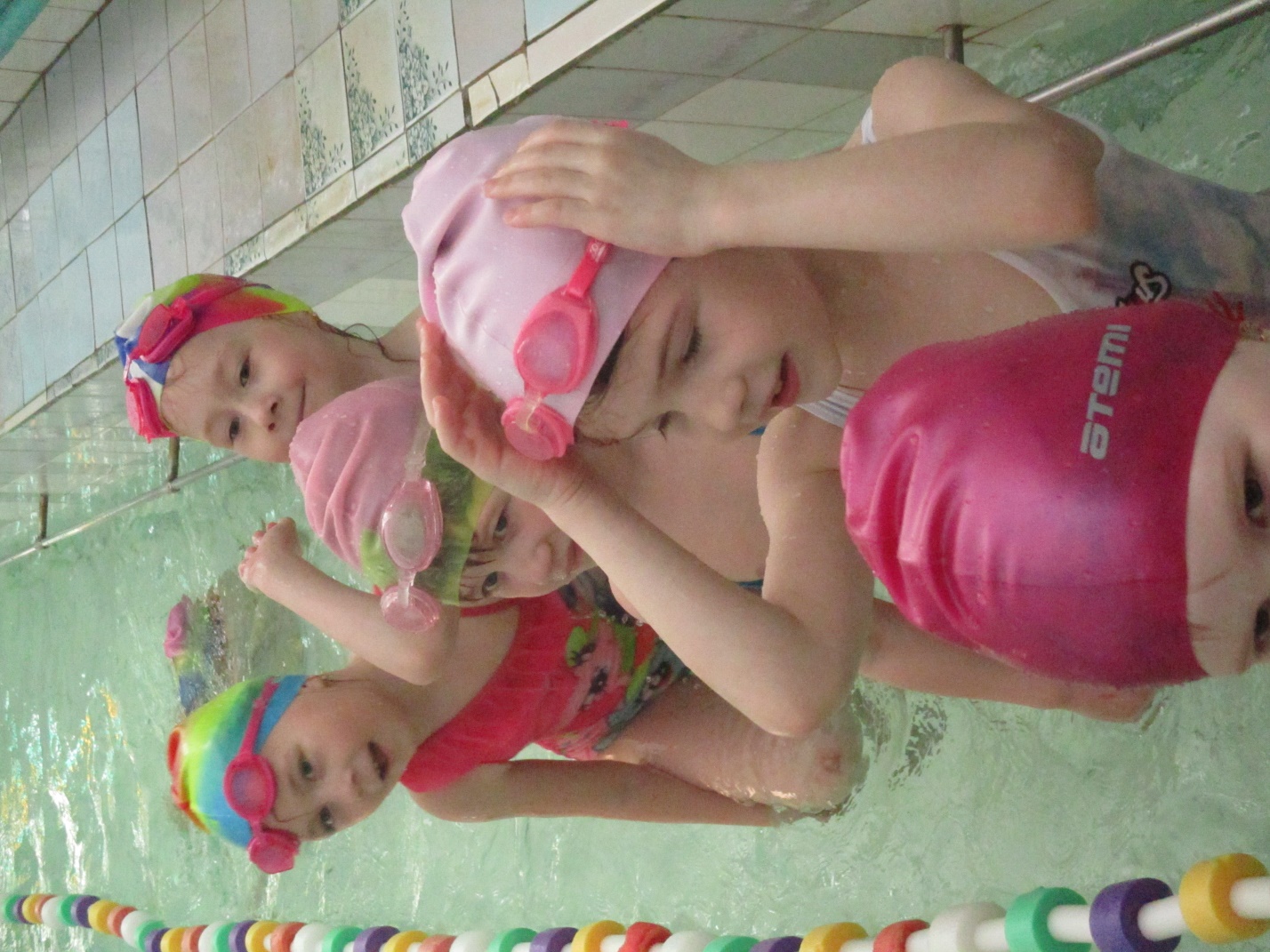 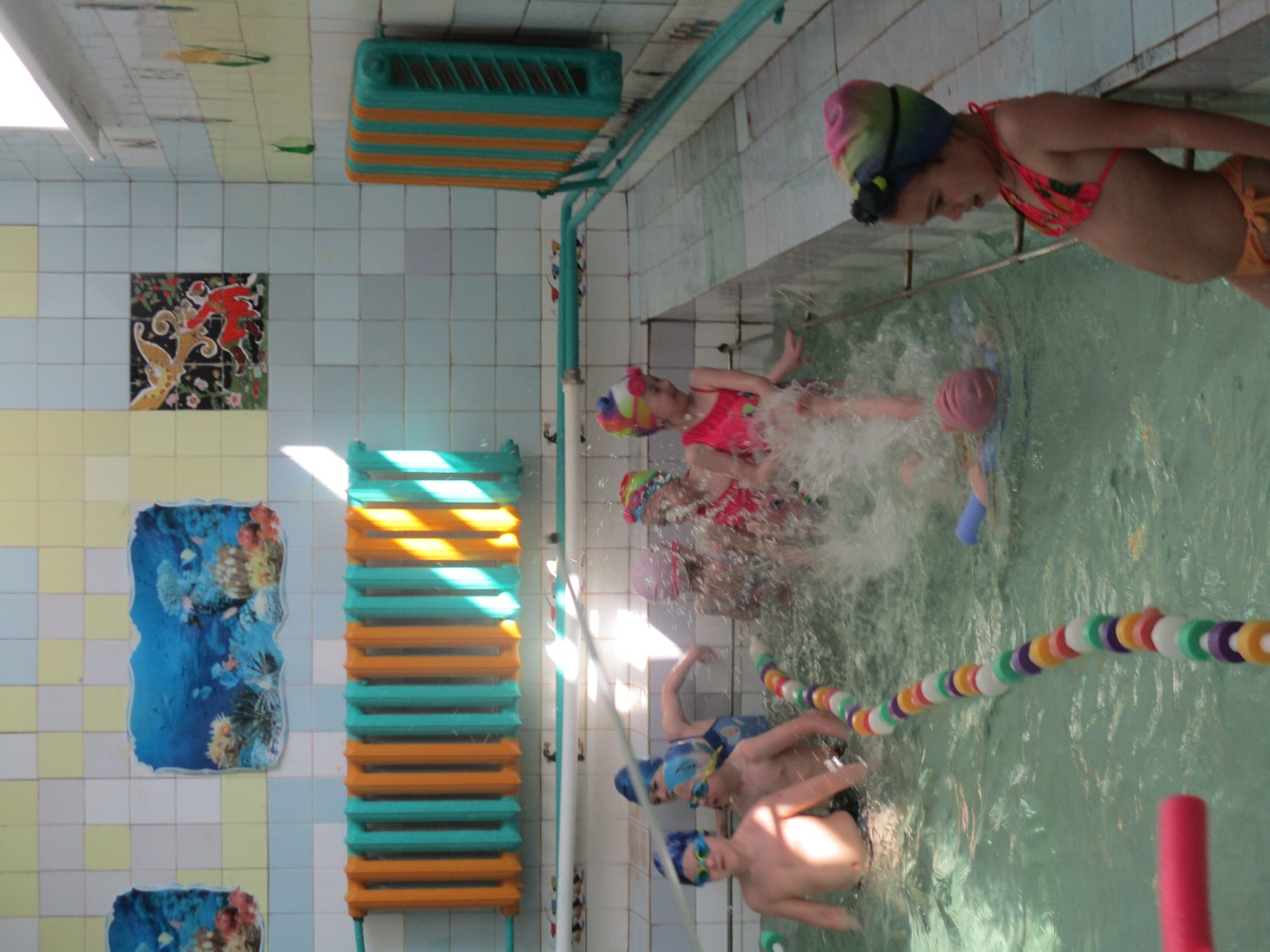 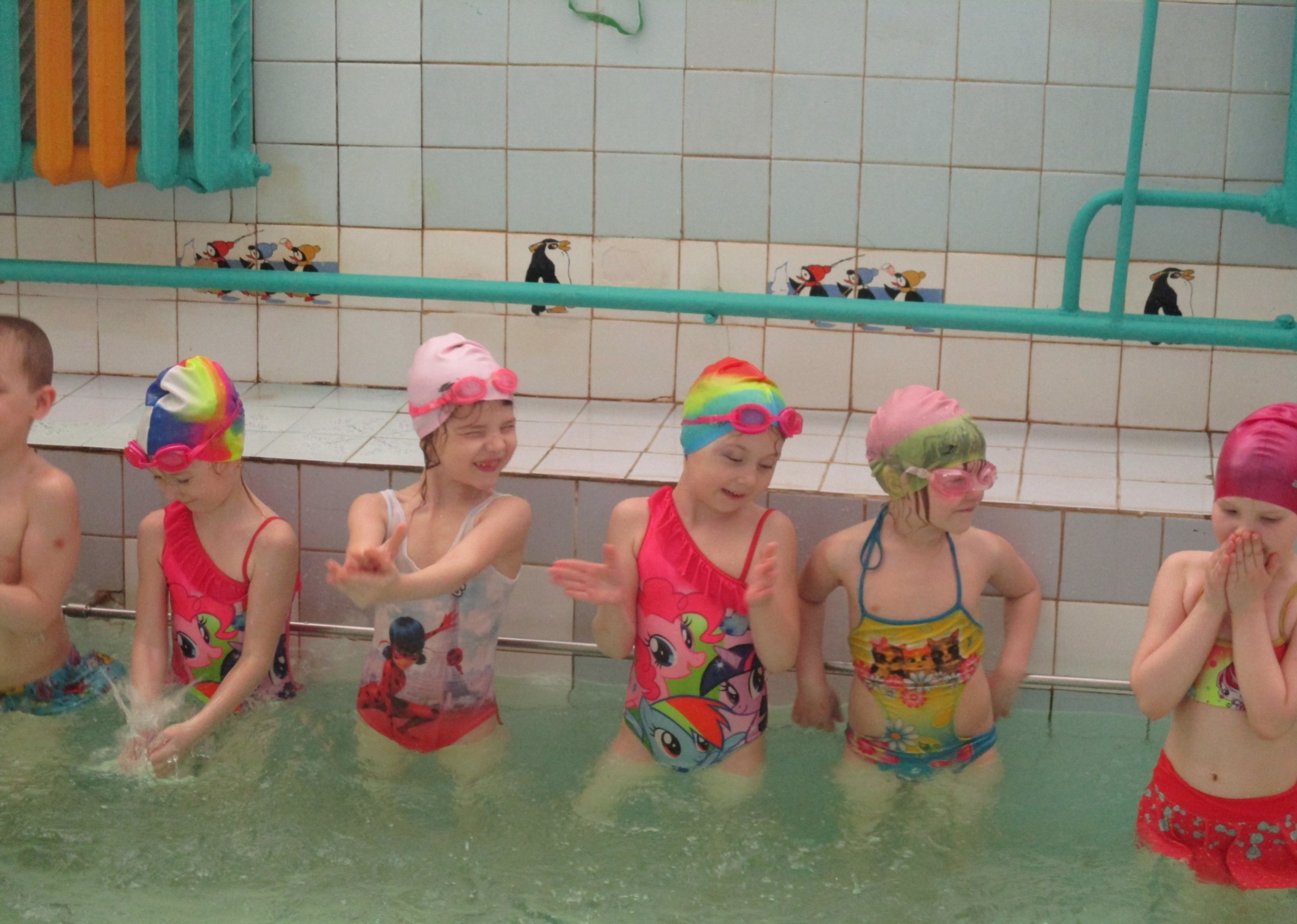 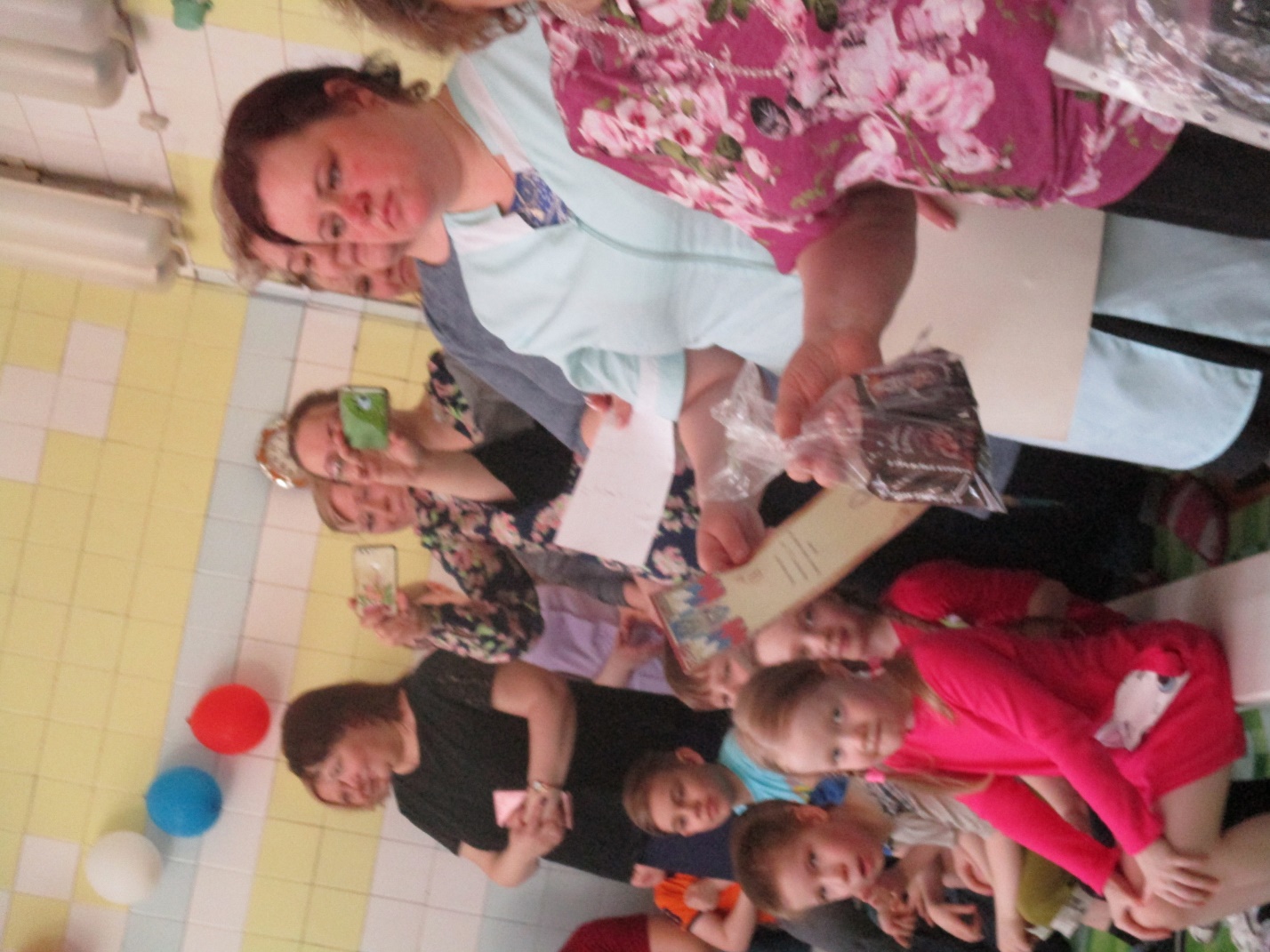 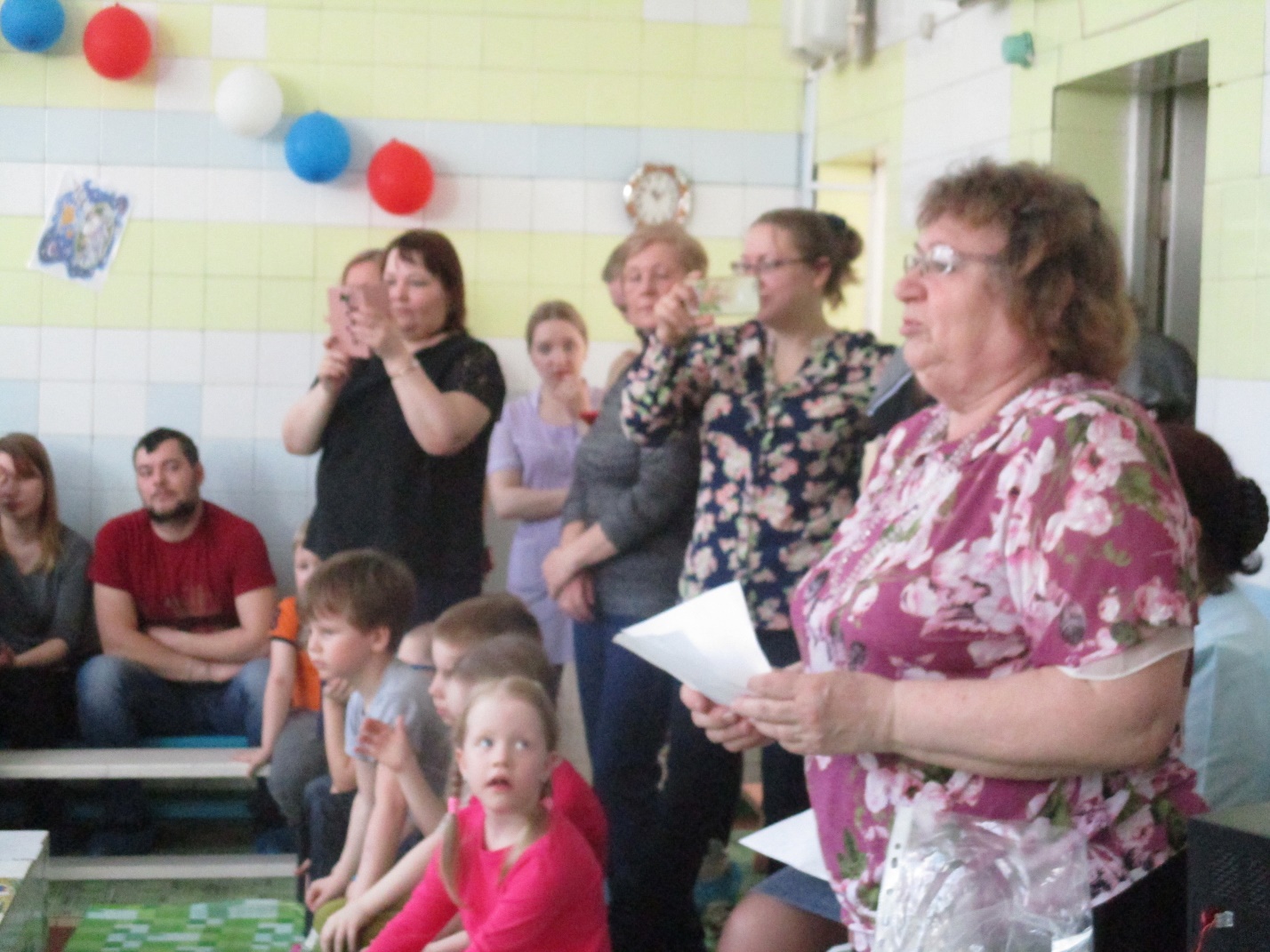 